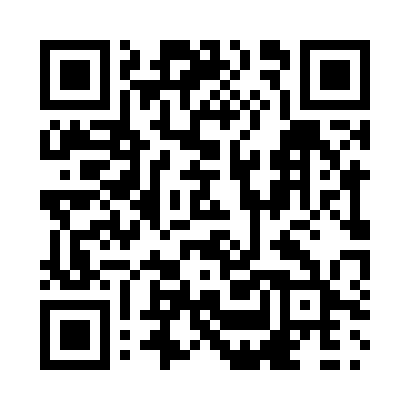 Prayer times for Lochwinnoch, Ontario, CanadaMon 1 Jul 2024 - Wed 31 Jul 2024High Latitude Method: Angle Based RulePrayer Calculation Method: Islamic Society of North AmericaAsar Calculation Method: HanafiPrayer times provided by https://www.salahtimes.comDateDayFajrSunriseDhuhrAsrMaghribIsha1Mon3:245:221:106:338:5810:562Tue3:255:221:106:338:5810:553Wed3:265:231:116:338:5810:554Thu3:275:241:116:338:5710:545Fri3:285:241:116:338:5710:536Sat3:295:251:116:338:5710:527Sun3:315:261:116:338:5610:518Mon3:325:271:116:328:5610:509Tue3:335:271:126:328:5510:4910Wed3:345:281:126:328:5510:4811Thu3:365:291:126:328:5410:4712Fri3:375:301:126:318:5310:4613Sat3:395:311:126:318:5310:4514Sun3:405:321:126:318:5210:4315Mon3:425:331:126:308:5110:4216Tue3:435:341:126:308:5110:4117Wed3:455:351:126:308:5010:3918Thu3:465:361:126:298:4910:3819Fri3:485:371:136:298:4810:3620Sat3:495:381:136:288:4710:3521Sun3:515:391:136:288:4610:3322Mon3:535:401:136:278:4510:3223Tue3:545:411:136:278:4410:3024Wed3:565:421:136:268:4310:2825Thu3:585:431:136:258:4210:2726Fri4:005:441:136:258:4110:2527Sat4:015:451:136:248:4010:2328Sun4:035:461:136:238:3810:2129Mon4:055:471:136:238:3710:2030Tue4:065:491:136:228:3610:1831Wed4:085:501:136:218:3510:16